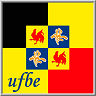 U.F.B.E. (Union Francophone des Belges à l'Etranger) a.s.b.l   RENOUVELLEMENT - AFFILIATION/ABONNEMENTAU JOURNAL DES BELGES A L’ETRANGER
    
Chère Madame,Cher Monsieur,L’équipe de U.F.B.E. et son Conseil d’Administration vous présentent ses meilleurs voeux pour 2023.  Très bonne et heureuse année. 

Veuillez trouver ci-dessous quelques changements pour l'année 2023.La cotisation U.F.B.E. pour l’année 2023 (12 mois) s’élève à :  60 € pour une affiliation de Membre incluant :  le Journal des Belges à l’Etranger (J.B.E. version papier ou électronique), le Bulletin d’informations (e-news), vos codes de réduction auprès de nos partenaires EUROPCAR, ZAPPTAX, EXPAT& Co-insurrances,…ainsi que tous les services proposés par l’U.F.B.E. (cf. www.ufbe.be).30 € pour le Journal des Belges à l’Etranger (version électronique) et le bulletin d’informations (e-news).    Veuillez noter que pour nous contacter en 2023 :  De préférence par e-mail : info@ufbe.be – secretariat@ufbe.be – membres@ufbe.be Par SMS (gratuitement via WhatsApp) aux nouveaux numéros suivants : 0032 475 50 18 14 (Secrétariat) – 0032 475 50 18 22 (Service Membres) – 0032 475 50 18 48 (Conseiller en Expatriation). Par GSM (gratuitement via WhatsApp) : en formant les mêmes nouveaux numéros. Par téléphone : nouveau numéro fixe qui, sur demande, peut vous être communiqué. Et pour nous rendre visite en 2023 :Sur rendez-vous, dans nos nouveaux bureaux : U.F.B.E. au SPACES-center (Gare Maritime – Tour et Taxis), rue Picard, 7 – bte 100, 1000 Bruxelles. Ou encore, lors de nos permanences en province, toujours sur rendez-vous (cf. dates et localités sur www.ufbe.be). Modalités de paiement pour le renouvellement de votre cotisation (avant le 31 janvier 2023, s.v.p.) Par virement bancaire sur l’un de nos comptes :  
      - ING: BE21 3100 5497 1303  - BIC : BBRUBEBB             - BNP PARIBAS FORTIS: BE64 2100 4742 3352  -  BIC : GEBABEBB               en indiquant en nouvelle communication :   nom et prénom du membre + date de naissance + n° de tél. + e-mail + (et si vous le connaissez votre numéro de membre).   Via le site http://www. ufbe.be rubrique « Devenir membre », avec les mêmes communications (nom,  ,…).       N.B. : le champ date de naissance est un champ facultatif. Au plaisir de vous servir, ou de vous rencontrer.                                                                                    Stéphanie OREINS,Service Membres